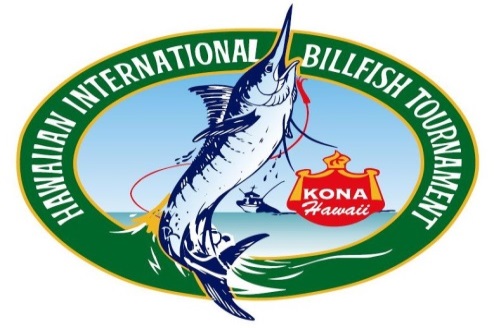 THE DIRECTORS OF THE HAWAIIAN INTERNATIONAL BILLFISH TOURNAMENT HAVE THE PLEASURE TO EXTEND THIS INVITATION TO YOU AND YOUR TEAM TO PARTICIPATE IN OUR ANNUAL TOURNAMENT IN KAILUA-KONA, HAWAII, USA“HIBT 62nd Anniversary”July 27th – August 4th, 2024“2nd Annual 4Flag Tournament”July 23rd– July 26th, 2024RSVP BEFORE MARCH 1ST, 2024EMAIL: admin@hibtfishing.com              MAIL: P.O. BOX 29638  FAX: 808-833-7756		                         HONOLULU, HI 96820FOR MORE INFORMATION: www.hibtfishing.comEARLY REGISTRATION $500SIGN UP NOW!2ND ANNUAL 4 FLAG TOURNAMENT			62ND HIBTTEAM REPRESENTATION:___________________________________________________TEAM NAME: _________________________________________________________CAPTAIN / ANGLER NAME: _________________________________ No. of Team Members __________ADDRESS: ______________________________________________________CITY: _________________   STATE: _________  ZIP:_______ COUNTRY: ____________PHONE: _________________________   CELL: ________________________FAX: _____________________   EMAIL: ______________________________TO HOLD A POSITION, A $500.00 us DEPOSIT IS REQUIRED.CANCELLATION: FULL REFUND BY MARCH 1, 2024